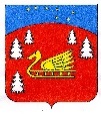 Администрация муниципального образования  Красноозерное сельское поселение муниципального образования Приозерский муниципальный район Ленинградской области.ПОСТАНОВЛЕНИЕ   от 30 марта года 2022                      № 49Об утверждении муниципальной программы «Развитие культуры и физической культуры в муниципальном образовании Красноозерное сельское поселение муниципального образования Приозерский муниципальный район Ленинградской области» на 2022-2024 годы        В соответствии со ст.33  Федерального закона РФ от 06.10.2003 № 131-ФЗ «Об общих принципах организации местного самоуправления в Российской Федерации», Положения о бюджетном процессе в муниципальном образовании Красноозерное сельское поселение муниципального образования Приозерский  муниципальный район Ленинградской области, утвержденного решением Совета депутатов Красноозерное сельское поселение  от 15.11.2016 № 87, на основании порядка разработки, реализации и оценки эффективности муниципальных программ  муниципального образования Красноозерное сельское поселение муниципального образования Приозерский муниципальный район Ленинградской области, утвержденного постановлением администрации МО Красноозерное сельское поселение от 20.12.2021 № 404,, в соответствии с Уставом МО Красноозерное сельское поселение, в    целях     развития культуры и физической культуры в муниципальном образовании Красноозерное сельское поселение муниципального образования Приозерский муниципальный район  Ленинградской области, администрация в муниципального образования  Красноозерное сельское поселение муниципального образования  Приозерский муниципальный  район   Ленинградской области ПОСТАНОВЛЯЕТ:	 1. Утвердить  муниципальную программу «Развитие культуры и физической культуры в муниципальном образовании Красноозерное сельское поселение муниципального образования Приозерский муниципальный район  Ленинградской области» на 2022-2024 годы.              2. Настоящее постановление подлежит опубликованию в средствах массовой информации и на сайте администрации муниципального образования Красноозерное сельское поселение муниципального образования Приозерский муниципальный район Ленинградской области.              3. Контроль за исполнением настоящего постановления оставляю за собой.                   Глава администрации			              	А.В. Рыбак Исп. Копецкий А.В., тел. 67-493Разослано:дело-3,КФ-1, КСО-1, прокуратура-1, газета «Красная звезда»-1Утвержденапостановлением администрациимуниципального образованияКрасноозерное сельское поселение                                                                                                от 30 марта 2022 года    №49  Муниципальная программа «Развитие культуры и физической культуры в муниципальном образовании  Красноозерное сельское поселение муниципального образования Приозерский муниципальный район Ленинградской области» на 2022 -2024 годыОтветственный исполнитель программы: Директор КМУК Красноозерненское клубное объединениеАкинина Татьяна Александровнател. 8(813)79-67-422Подпись_______________________Ответственный за разработку муниципальной программы:Заместитель главы администрации: Копецкий Андрей Владимировичтел. 8(813)79-67-493Подпись_______________________Приложение № 1 к постановлению от 30 марта 2022 года    №49Общая характеристика сферы реализации муниципальной программы, в том числе, формулировки основных проблем в указанной сфере и прогноз её развитияОрганизацию досуговой деятельности  в муниципальном образовании осуществляет КМУК Красноозерненское клубное объединение. Учреждение проводит мероприятия, организуемые администрацией муниципального образования, культурно-досуговые мероприятия для населения. Организовывают спектакли, концерты профессиональных коллективов и исполнителей.    Всего в учреждении культуры  муниципального образования действуют 9  культурно - досуговых формирования, в них принимают участие 89 человек.          В целях повышения эффективности деятельности муниципального учреждения культуры  требуется непрерывная работа по повышению квалификации и переподготовки кадров; по информатизации, созданию официального сайта учреждения; улучшению ассортимента и качества, предоставляемых культурно-досуговых услуг.          Необходимо совершенствовать организацию методической деятельности учреждений культуры.    Необходимо проводить мероприятия, направленные на развитие народной культуры, самодеятельного творчества с привлечением к участию в творческих мероприятиях (смотры, конкурсы, фестивали) большего числа детей.   Для развития сферы культуры муниципального образования требуется переход к качественно новому уровню организации культурно-досуговой деятельности. Реализация такого подхода предполагает:    - комплексное решение задач реализации муниципальной политики в области культуры в рамках широкого взаимодействия всех основных участников культурного процесса;    - повышение эффективности деятельности муниципальных учреждений культуры, создание условий, обеспечивающих доступность культурных благ, расширение культурного предложения и реализацию творческого потенциала населения;   - качественное изменение оказания услуг и выполнения работ в сфере культуры, развитие инфраструктуры, повышение профессионального уровня персонала;   - преодоление отставания учреждений культуры в использовании современных информационных технологий; - повышение уровня удовлетворенности жителей муниципального образования качеством предоставления  муниципальных услуг в сфере культуры. 2. Приоритеты органов местного самоуправления в сфере реализации муниципальной  программы        Основной целью  государственной политики в сфере реализации муниципальной программы является повышение качества жизни жителей муниципального образования Красноозерное сельское послание  путем предоставления им возможности саморазвития через регулярные занятия творчеством по свободно выбранному ими направлению, воспитание (формирование) подрастающего поколения в духе культурных традиций страны, создание условий для развития творческих способностей и социализации современной молодежи, самореализации и духовного обогащения творчески активной части населения, полноценного межнационального культурного обмена.      Для достижения данной цели предусматривается необходимость решения задач, направленных на:- повышение качества и количества оказываемых муниципальных услуг в сфере культуры;- развитие и сохранение кадрового потенциала учреждений муниципальных учреждений культуры;    - повышение престижности и привлекательности профессий в сфере культуры;- сохранение культурного и исторического наследия МО Красноозерное сельское поселение Приозерского района Ленинградской области, обеспечение доступа граждан к культурным ценностям и участию в культурной жизни, реализация творческого потенциала жителей МО Красноозерное сельское поселение Призерского района Ленинградской области;- создание благоприятных условий для устойчивого развития сферы культуры муниципального образования.В целях обеспечения реализации единой политики в сфере культуры на территории муниципального образования, настоящая программа учитывает приоритеты государственной политики в сфере культуры, закрепленные в следующих документах:      - Конституция РФ;      - «Основы законодательства Российской Федерации о культуре», утв. ВС РФ  09. 10. 1992 г. № 3612-1.       - Федеральный закон РФ от 06.10.2003 г. №131-ФЗ «Об общих принципах организации местного самоуправления в Российской Федерации»;      -  Распоряжение Правительства Российской Федерации от 27 декабря 2012 года  № 2567-р «Об утверждении государственной программы Российской Федерации «Развитие культуры и туризма» на 2013 - 2020 годы.      - Нормативные правовые акты Губернатора и Правительства Ленинградской области в сфере культуры;     - Устав муниципального образования Красноозерное сельское поселение МО Приозерский муниципальный район Ленинградской    области.   Таким образом, в число приоритетов реализации программы включаются:- обеспечение максимальной доступности для широких слоев населения лучших образцов культуры и искусства; - создание условий для творческой самореализации граждан, культурно-просветительской деятельности и культурного досуга;- продвижение в культурном пространстве нравственных ценностей и образцов, способствующих культурному и гражданскому воспитанию личности;- обеспечение инновационного развития отрасли культуры;- совершенствование организационных и правовых механизмов, оптимизация деятельности учреждений, развитие спонсорства и благотворительности;- укрепление материально-технической базы учреждений культуры; повышение социального статуса работников культуры (уровень доходов, общественное признание); системы подготовки кадров и их социального обеспечения.  С учетом целевых установок и приоритетов  политики в сфере культуры муниципального образования Красноозерное сельское поселение МО Приозерский муниципальный район Ленинградской области целью данной программы является сохранение культурного и исторического наследия (фондов), расширение доступа населения к культурным ценностям и информации.3. Цели, задачи и показатели (индикаторы), конечные результаты, сроки и этапы реализации муниципальной программы  Цели:1.  Создание условий для развития культурного и духовного потенциала граждан2. Обеспечение свободного доступа пользователей к информации и знаниям, организация содержательного досуга. Задачи:1. Изучение и формирование библиотечных фондов, соответствующих развитию личности, ее информационным и иным потребностям;2. Привлечение населения к участию в массовых праздниках и активному участию в культурной жизни.3. Обеспечение деятельности творческих коллективов и организация и проведение культурно – массовых мероприятий4. Создание условий для организации досуга и обеспечения жителей поселения услугами учреждения культурыЦелевые индикаторы:-доля количества посещений культурно-досуговых мероприятий - 20 %;-доля детей, привлекаемых к участию в творческих мероприятиях, в общем числе детей - 20 %;- увеличение количества посещений  библиотек к концу 2024 г. на 0,5 %;Целевые показатели:- увеличение количества участников на 10%;- количество приобретенных костюмов - 5 ед.   - увеличение количества книговыдач на 100 ед. ежегодно за период реализации программы; Сроки реализации основных мероприятий 2022-2024 годы. 4. Информация о проектах основных мероприятийВ рамках реализации данной программы выделяются следующие основные мероприятия:1. Основное мероприятие «Развитие культурно-досуговой деятельности »  2. Основное мероприятие «Поддержка творческих народных коллективов» План реализации муниципальной программы представлен в Таблице 2.Программа реализуется за счет средств бюджета муниципального образования Красноозерное сельское поселение и средств областного бюджета Ленинградской области.  Общий   объем   ресурсного   обеспечения программы представлен в Таблице 3 «Расходы на реализацию муниципальной программы».Информация о ходе реализации муниципальной программы согласно Приложения 2 предоставляется ежеквартально.Налоговые расходы программой не предусмотрены. 5. Ресурсное обеспечение муниципальной программы   Реализация муниципальной программы МО Красноозерное  сельское поселение осуществляется на основе:-  муниципальных  контрактов (договоров-подряда), заключаемых муниципальным заказчиком программы  с исполнителями программных мероприятий в соответствии с законодательством Российской Федерации;- соблюдения условий, порядка, правил, утвержденных федеральными, областными и  муниципальными  правовыми актами.Общий объем финансирования программы в 2022-2024 годах составит 13 533,6 тыс. рублей, в том числе:  2022 год – 6 184,9 тыс. рублей, в том числе обл. бюджет - 1 973,0 тыс. рублей2023 год – 2 994,0 тыс. рублей2024 год – 4 354,7 тыс. рублейОбъемы бюджетного финансирования ежегодно уточняются при формировании бюджета на очередной финансовый год.6. Анализ рисков реализации программыи описание мер по минимизации их негативного влиянияВ ходе реализации мероприятий программы могут возникнуть риски, связанные с возможными ошибками в выборе приоритетных проектов и мероприятий, а также риски в связи с недостаточным учетом инерционности показателей, характеризующих результаты реализации программы. Возможны также риски, связанные с недостаточной оценкой бюджетных средств, необходимых для достижения поставленных целей.Оценка данных рисков - риски средние.В целях минимизации рисков предусмотрены мероприятия по мониторингу, своевременному обнаружению и оценке влияния рисков.Реализация мероприятий муниципальной программы сопряжена с возникновением и преодолением различных рисков, которые могут существенным образом повлиять на достижение запланированных результатов.К рискам реализации муниципальной программы, которым может управлять ответственный исполнитель, уменьшая вероятность их возникновения, следует отнести следующие:1. Операционные риски, связанные с ошибками управления реализацией программы (программы), в том числе отдельных ее исполнителей, неготовности организационной инфраструктуры к решению задач, поставленных программой (программой), что может привести к нецелевому и/или неэффективному использованию бюджетных средств, невыполнению ряда мероприятий программы (программы), или задержке в их выполнении. Данный риск может быть качественно оценен как умеренный, поскольку опыт реализации, других программ показывает возможность успешного управления данным риском.2. Риск исполнителей, который связан с возникновением проблем в реализации программы (программы) в результате недостаточной квалификации и (или) недобросовестности ответственных исполнителей, что может привести к нецелевому и/или неэффективному использованию бюджетных средств, невыполнению ряда мероприятий программы (программы). Данный риск обусловлен большим количеством участников реализации отдельных мероприятий муниципальной программы.Реализации муниципальной программы также угрожают следующие риски, которые связаны с изменения внешней среды и которыми невозможно управлять в рамках реализации программы.3. Риск ухудшения состояния экономики, что может привести к снижению бюджетных доходов, ухудшению динамики основных экономических показателей, в том числе повышению инфляции, снижению доходов населения. Такой риск для реализации программы может быть качественно оценен как высокий.4. Риск возникновения обстоятельств непреодолимой силы, в том числе природных и техногенных катастроф и катаклизмов. На качественном уровне такой риск для программы можно оценить как умеренный.В целях минимизации негативного влияния рисков на реализацию программы предусматривается: - создание эффективной системы управления и контроля реализации программы на основе четкого распределения функций, полномочий и ответственности соисполнителей и участников программы; - мониторинг выполнения программы, регулярный анализ и оперативное реагирование путем внесения изменений в программу, снижающих воздействие негативных факторов на выполнение целевых показателей программы; - при необходимости ежегодная корректировка индикаторов и показателей, а также мероприятий программы; - проведение комплексного анализа внешней и внутренней среды исполнения программ с дальнейшим пересмотром критериев оценки отбора мероприятий программ; - перераспределение объемов финансирования в зависимости от динамики и темпов достижения поставленных целей, изменений во внешней среде.Методика оценки эффективности муниципальных программ 1. Настоящая Методика определяет порядок оценки результативности и эффективности реализации муниципальных программ.2. Для расчета эффективности реализации Программы (эффективности расходования бюджетных средств) используются индикаторы и показатели отчета о реализации Программы.3. Под результативностью понимается степень достижения запланированных показателей за счет реализации мероприятий Программы.Результативность измеряется путем сопоставления фактически достигнутых значений показателей с плановыми значениями.4. В качестве критериев оценки результативности реализации Программы и программных мероприятий используется индекс результативности и интегральная оценка результативности.5. Индекс результативности Программы (мероприятия) оценивается по каждому целевому показателю в год t и за расчетный период T:ПфitРit = ------,Ппitгде:Рit - результативность достижения i-го показателя, характеризующего ход реализации Программы, в год t;Пфit - фактическое значение i-го показателя, характеризующего реализацию Программы, в год t;Ппit - плановое значение i-го показателя, характеризующего реализацию Программы, в год t;i - номер показателя Программы.6. Интегральная оценка результативности Программы в год t определяется по следующей формуле:m                                 SUM Рit                                  1Ht = ------- x 100,mгде:Ht - интегральная оценка результативности Программы в год t (в процентах);Рit - индекс результативности по i-му показателю <1> в год t;m - количество показателей Программы.--------------------------------<1> Все целевые и объемные показатели Программы являются равнозначными.7. Эффективность реализации Программы определяется как соотношение интегральной оценки результативности Программы и уровня финансирования:HtЭt = ---- x 100,                                   Stгде:Эt - эффективность Программы в год t;St - уровень финансирования Программы в год t, определяется как отношение фактического объема финансирования к запланированному объему финансирования в год t;Ht - интегральная оценка результативности Программы в год t.8. При завершении расчетов показателей формулируются выводы по оценке эффективности реализации Программы с учетом следующих критериев:значение показателя (Эt) от 90 до 110% - реализация Программы соответствует запланированным результатам при запланированном объеме расходов - запланированная эффективность реализации Программы;значение показателя (Эt) более 110% - эффективность реализации Программы более высокая по сравнению с запланированной;значение показателя (Эt) от 50 до 90% - эффективность реализации Программы более низкая по сравнению с запланированной;значение показателя (Эt) менее 50% - Программа реализуется неэффективно.9. В случае если эффективность реализации Программы более низкая по сравнению с запланированной или Программа реализуется неэффективно по итогам ежегодной оценки, формируется соответствующее заключение о внесении изменений в Программу или о досрочном прекращении реализации Программы.Приложение №2 к постановлению от 30 марта 2022 года    №49  Сведения о показателях (индикаторах) муниципальной программы «Развитие культуры и физической культуры в муниципальном образовании  Красноозерное сельское поселение муниципального образования Приозерский муниципальный район Ленинградской области»на 2022-2024 годы
                                                                                                                                                                                                                       Приложение № 3 к постановлению от 30 марта 2022 года    №49  План реализации муниципальной программы«Развитие культуры и физической культуры в муниципальном образовании Красноозерное сельское поселение муниципального образования Приозерский муниципальный район Ленинградской области» на 2022-2024 годыПриложение № 4 к постановлению от 30 марта 2022 года    №49Расходы на реализацию муниципальной программы«Развитие культуры и физической культуры в муниципальном образовании  Красноозерное сельское поселение муниципального образования Приозерский муниципальный район Ленинградской области»на 2022-2024 годыПриложение № 5к постановлению от 30 марта 2022 года    №49  Информацияо ходе реализации муниципальной программы /подпрограммы«наименование программы /подпрограммы»Финансирование мероприятий муниципальной программы/подпрограммы1. Выполнение плана мероприятий(ежеквартально нарастающим итогом)за период ______________________2.Достижение целевых показателей(ежегодно нарастающим итогом)за период _______________________ПАСПОРТмуниципальной программы муниципального образования Красноозерное сельское поселение муниципального образования Приозерский муниципальный район Ленинградской области «Развитие культуры и физической культуры в муниципальном образовании Красноозерное сельское поселение муниципального образования Приозерский муниципальный район Ленинградской области» на 2022-2024 годыПАСПОРТмуниципальной программы муниципального образования Красноозерное сельское поселение муниципального образования Приозерский муниципальный район Ленинградской области «Развитие культуры и физической культуры в муниципальном образовании Красноозерное сельское поселение муниципального образования Приозерский муниципальный район Ленинградской области» на 2022-2024 годыСроки реализации государственной программы2022-2024 годы Ответственный исполнитель муниципальной государственной программыКазенное муниципального учреждения культуры Красноозерненское клубное объединение муниципального образования Красноозерное сельское поселение муниципального образования Приозерский муниципальный район Ленинградской областиУчастники муниципальной государственной программыКазенное муниципального учреждения культуры Красноозерненское клубное объединение муниципального образования Красноозерное сельское поселение муниципального образования Приозерский муниципальный район Ленинградской областиЦель муниципальной государственной программыСохранение и развитие учреждений культуры как важного ресурса социально-экономического и нравственного развития, социальной стабильности и духовного здоровья населения Задачи муниципальной государственной программыСоздание условий для организации досуга и обеспечения жителей поселения услугами учреждения культуры- Организация культурно-досуговой деятельности на территории муниципального образования;- Изучение и формирование библиотечных фондов, соответствующих развитию личности, ее информационным и иным потребностям;Ожидаемые (конечные) результаты реализации государственной программы- Увеличение количества посещений культурно-досуговых мероприятий к концу 2024 г. на      5 %- Доля детей, привлекаемых к участию в творческих мероприятиях, в общем числе детей к концу 2024 г. составит 3 %;- Увеличение количества посещений  библиотек к концу 2024 г. на 1 %;- Увеличение количества книговыдач на 0,1 тыс. ед. ежегодно за период реализации программы; - Увеличение количества приобретённых книг для библиотек муниципального района на 100 экз. ежегодно за период реализации программыПроекты, реализуемые в рамках государственной программыреализация проектов не предусмотренаФинансовое обеспечение государственной программы - всего, в том числе по годам реализацииВсего – 13 533,6 тыс. рублей,  в том числе:2022 год – 6 184,9 тыс. рублей, в том числе обл. бюджет-1 973,0 тыс. рублей2023 год – 2 994,0 тыс. рублей2024 год – 4 354,7 тыс. рублейРазмер налоговых расходов, направленных на достижение цели государственной программы, - всего, в том числе по годам реализациине предусмотрены№ строкиНаименованиецелевого показателя муниципальной программы/подпрограммыЗначения целевых показателейЗначения целевых показателейЗначения целевых показателейЗначения целевых показателейСправочно: базовое значение целевого показателя (на начало реализации муниципальной программы)Справочно: базовое значение целевого показателя (на начало реализации муниципальной программы)№ строкиНаименованиецелевого показателя муниципальной программы/подпрограммыПо итогам первого года реализации2022По итогам первого года реализации2022По итогам второго года реализации2023По итогам третьего года реализации2024…….По итогам реализации 2021г.Показатель 1, единица измерения ед,%Показатель 1, единица измерения ед,%Показатель 1, единица измерения ед,%Показатель 1, единица измерения ед,%Показатель 1, единица измерения ед,%Показатель 1, единица измерения ед,%Показатель 1, единица измерения ед,%Показатель 1, единица измерения ед,%Показатель 1, единица измерения ед,%1Количество культурно-досуговых мероприятий, ед.плановое значение220220      231      2391631Количество культурно-досуговых мероприятий, ед.фактическое значение1631Прирост количества мероприятий, %плановое значение2020       20       20101Прирост количества мероприятий, %фактическое значение102Количество участников самодеятельных коллективов, ед.плановое значение9999     109       119892Количество участников самодеятельных коллективов, ед.фактическое значение893Количество приобретённых костюмов, ед.плановое значение44        5       633Количество приобретённых костюмов, ед.фактическое значение34Количество приобретенного звукового, мультимедийного оборудования и  мебели, ед.плановое значение66812 44Количество приобретенного звукового, мультимедийного оборудования и  мебели, ед.фактическое значение 4     5Количество посещений библиотеки ед.плановое значениеплановое значение2992      3141      32982850     5Количество посещений библиотеки ед.фактическое значениефактическое значение2992      3141      32982850      6Количество книговыдачи ед.плановое значениеплановое значение7200      7300      7400                   6400      6Количество книговыдачи ед.фактическое значениефактическое значение7200      7300      7400                   6400Наименование государственной программы, подпрограммы, структурного элемента Ответственный исполнитель, соисполнитель, участникГоды реализацииОценка расходов (тыс. руб. в ценах соответствующих лет)Оценка расходов (тыс. руб. в ценах соответствующих лет)Оценка расходов (тыс. руб. в ценах соответствующих лет)Оценка расходов (тыс. руб. в ценах соответствующих лет)Оценка расходов (тыс. руб. в ценах соответствующих лет)Наименование государственной программы, подпрограммы, структурного элемента Ответственный исполнитель, соисполнитель, участникГоды реализациивсегоместный бюджетобластной бюджетфедеральный бюджетпрочие источники12345678Программа «Развитие культуры и физической культуры и спорта в муниципальном образовании Красноозерное сельское поселение муниципального образования Приозерский муниципальный район Ленинградской области» на 2022-2024 годы»Директор КМУККрасноозерненское клубное объединение Акинина Татьяна Александровна2022реализации6184,94211,91973,000Программа «Развитие культуры и физической культуры и спорта в муниципальном образовании Красноозерное сельское поселение муниципального образования Приозерский муниципальный район Ленинградской области» на 2022-2024 годы»Директор КМУККрасноозерненское клубное объединение Акинина Татьяна Александровна2023реализации2994,02994,0000Программа «Развитие культуры и физической культуры и спорта в муниципальном образовании Красноозерное сельское поселение муниципального образования Приозерский муниципальный район Ленинградской области» на 2022-2024 годы»Директор КМУККрасноозерненское клубное объединение Акинина Татьяна Александровна2024реализации4354,74354,7000Итого по муниципальной программе2022-202413 533,611560,61973,0000Комплекс процессных мероприятий «Развитие культурно-досуговой деятельности»2022реализации5773,83800,81973,000Комплекс процессных мероприятий «Развитие культурно-досуговой деятельности»2023реализации2844,02844,0000Комплекс процессных мероприятий «Развитие культурно-досуговой деятельности»2024реализации4184,54184,50001.1 Мероприятие «Обеспечение деятельности муниципальных казённых учреждений»2022 реализации3182,22536,5645,7001.1 Мероприятие «Обеспечение деятельности муниципальных казённых учреждений»2023реализации2844,02844,00001.1 Мероприятие «Обеспечение деятельности муниципальных казённых учреждений»2024 реализации3984,53984,50001.2 Мероприятие «Проведение культурно-досуговых мероприятий»2022реализации000001.2 Мероприятие «Проведение культурно-досуговых мероприятий»2023реализации000001.2 Мероприятие «Проведение культурно-досуговых мероприятий»2024реализации200,0200,00001.3 Мероприятие «Поддержка развития общественной инфраструктуры муниципального значения»2022реализации1300,065,01235,0001.3 Мероприятие «Поддержка развития общественной инфраструктуры муниципального значения»2023реализации000001.3 Мероприятие «Поддержка развития общественной инфраструктуры муниципального значения»2024реализации00000Комплекс процессных мероприятий «Поддержка творческих народных коллективов»2022реализации411,2319,092,200Комплекс процессных мероприятий «Поддержка творческих народных коллективов»2023реализации150,0150,0000Комплекс процессных мероприятий «Поддержка творческих народных коллективов»2024реализации170,2170,20001.1 Мероприятие«Обеспечение выплат стимулирующего характера работникам муниципальных учреждений культуры Ленинградской области»2022реализации184,592,292,2001.1 Мероприятие«Обеспечение выплат стимулирующего характера работникам муниципальных учреждений культуры Ленинградской области»2023реализации000001.1 Мероприятие«Обеспечение выплат стимулирующего характера работникам муниципальных учреждений культуры Ленинградской области»2024реализации000001.2 Мероприятие «Обеспечение библиотечной деятельности муниципальных казённых учреждений»2022реализации226,7226,70001.2 Мероприятие «Обеспечение библиотечной деятельности муниципальных казённых учреждений»2023реализации150,0150,00001.2 Мероприятие «Обеспечение библиотечной деятельности муниципальных казённых учреждений»2024реализации170,2170,2000Итого по муниципальной программе2022-202413 533,611560,61973,000Проектная частьПроектная частьПроектная частьПроектная частьПроектная частьПроектная частьПроектная частьПроектная частьНе предусмотрено202200000Не предусмотрено202300000Не предусмотрено202400000Не предусмотрено2022-202400000№строкиИсточники финансированияВсего(тыс. рублей)В том числеВ том числеВ том числеВ том числеВ том числе№строкиИсточники финансированияВсего(тыс. рублей)первый год реализации2022второй год реализации2023третий год реализации202412345678ОБЩИЕ РАСХОДЫ НА РЕАЛИЗАЦИЮ МУНИЦИПАЛЬНОЙ ПРОГРАММЫОБЩИЕ РАСХОДЫ НА РЕАЛИЗАЦИЮ МУНИЦИПАЛЬНОЙ ПРОГРАММЫОБЩИЕ РАСХОДЫ НА РЕАЛИЗАЦИЮ МУНИЦИПАЛЬНОЙ ПРОГРАММЫОБЩИЕ РАСХОДЫ НА РЕАЛИЗАЦИЮ МУНИЦИПАЛЬНОЙ ПРОГРАММЫОБЩИЕ РАСХОДЫ НА РЕАЛИЗАЦИЮ МУНИЦИПАЛЬНОЙ ПРОГРАММЫОБЩИЕ РАСХОДЫ НА РЕАЛИЗАЦИЮ МУНИЦИПАЛЬНОЙ ПРОГРАММЫОБЩИЕ РАСХОДЫ НА РЕАЛИЗАЦИЮ МУНИЦИПАЛЬНОЙ ПРОГРАММЫВсего: 13 533,66 184,92 994,04 354,7в том числе за счет средств:федерального бюджета (плановый объем)0000областного бюджета (плановый объем)1 973,01 973,000местного бюджета (плановый объем)11560,64211,92 994,04 354,7Прочих источников (плановый объем)№ строкимероприятияНаименование плановых мероприятийФинансирование мероприятий - всего и с выделением источников финансирования (тыс. рублей)Финансирование мероприятий - всего и с выделением источников финансирования (тыс. рублей)Фактическое исполнение плановых мероприятий в отчетном периоде, примечания№ строкимероприятияНаименование плановых мероприятийпланируемое на текущий годфактическое за отчетный период123451...   № строки целевого показателяНаименование целевого показателяЕдиница измеренияЗначение целевого показателяЗначение целевого показателяЗначение целевого показателя№ строки целевого показателяНаименование целевого показателяЕдиница измеренияпланируемоена текущий годфактическое за отчетный периодпроцент выполнения1234561...